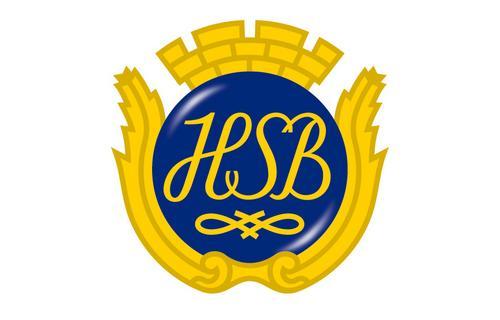 INFORMATION OM MÅLNINGSPROJEKTET
If you need the information in English contact Susanne.brokop@med.lu.se Nu är det dags för nystart av målningsprojektet. Under våren kommer följande arbete att pågå på området.Denna vecka, v.12, inleds med byte av en del förrådsdörrar och rötskadat virke på förråds- och garagelängor. Även byte av rötskadade häng- och vindskivor påbörjas, dessa ska också förses med krönplåt. Detta arbete löper på till ca. v20I denna vecka, v.12, påbörjas även arbetet med att byta tegelbalkar ovanför ett fåtal fönster där besiktning visat att balken behöver bytas. Aktuella lägenheter har fått enskild information om detta.I vecka 17 och 18 kommer balkongfronterna att högtryckstvättas, mer information om detta kommer senare. Det kan vara bra att tänka på att inte ställa ut sina krukor och balkongmöbler förrän efter denna tvätt är genomförd.Vecka 19 påbörjas målningsarbetet av förråds- och garagelängor och kvarvarande entréer, det pågår fram till v 26/27. Fönsterputsning kommer att ske v 25/26.Målning av dörrkarmar till lägenhetsdörrar kommer att genomföras parallellt vid dåligt väder. Information om detta kommer separat i brevlådan. Slutbesiktning av projektet sker i v.28. 
Observera att alla tider kan påverkas av väder och vind.Med hopp om att denna information ger en god inblick i vårens arbete på vårt område.Hälsningar Styrelsen och Sandå Måleri